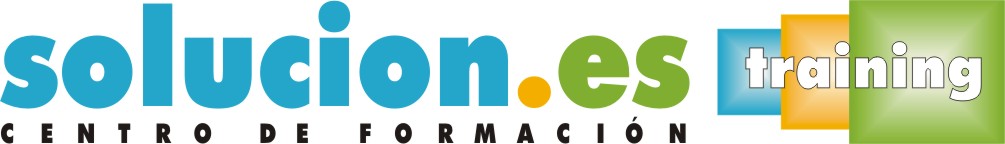  Curso On LineExplotación de las funcionalidades del sistema microinformático (UF0853)  Temario:1. Utilidades del sistema operativo.1.1Características y funciones.1.2Configuración del entorno de trabajo.1.3Administración y gestión de los sistemas de archivo.1.4Gestión de procesos y recursos.1.5Gestión y edición de archivos.2. Organización del disco y sistema de archivos. 2.1El sistema de archivos.2.1.1FAT.2.1.2NTFS.2.2Unidades lógicas de almacenamiento.2.3Estructuración de los datos.2.3.1Carpetas o directorios.2.3.2Ficheros.2.4Tipos de ficheros.2.5Carpetas y archivos del sistema.2.6Estructura y configuración del explorador de archivos.2.7Operaciones con archivos.2.7.1Creación.2.7.2Copiar y mover.2.7.3Eliminación y recuperación.2.8Búsqueda de archivos.3. Configuración de las opciones de accesibilidad.3.1Opciones para facilitar la visualización de pantalla.3.2Uso de narradores.3.3Opciones para hacer más fácil el uso del teclado o del ratón.3.4Reconocimiento de voz.3.5Uso de alternativas visuales y de texto para personas con dificultades auditivas.4. Configuración del sistema informático.4.1Configuración del entorno de trabajo.4.1.1Personalización del entorno visual.4.1.2Configuración regional del equipo.4.1.3Personalización de los periféricos básicos.4.1.4Otros.4.2Administrador de impresión.4.3Administrador de dispositivos.4.4Protección del sistema.4.5Configuración avanzada del sistema5. Utilización de las herramientas del sistema.5.1Desfragmentado de disco.5.2Copias de seguridad.5.3Liberación de espacio.5.4Programación de tareas.5.5Restauración del sistema.6. Gestión de procesos y recursos.6.1Mensajes y avisos del sistema.6.2Eventos del sistema.6.3Rendimiento del sistema.6.4Administrador de tareas.6.5Editor del registro del sistema.